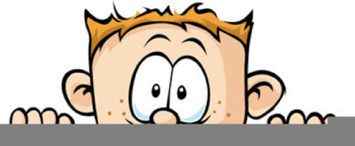 Peek at Our WeekStandard FocusActivityHome Extension ActivityDemonstrates knowledge related to physical scienceBegins to explore a greater variety of motions with objects (e.g., rotate, spin, twist)Christmas Sensory Bin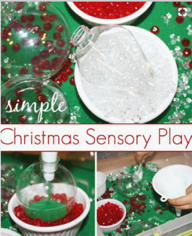 Sensory bins are easy and inexpensive to assembly.  Use any shallow container and fill it with an inch of sand, rice, dried beans, small pasta.  Add small toys, spoon, small plastic container and let the fun begin.Begins to explore a greater variety of motions with objects (e.g., rotate, spin, twist)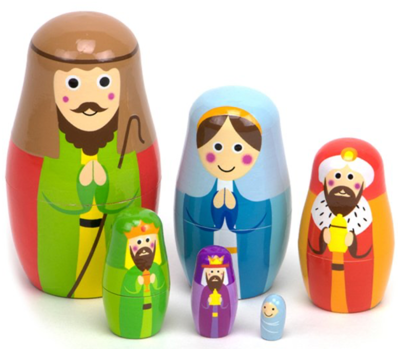 Here’s a link to a video on how to make paper nesting dolls of your family. https://www.youtube.com/watch?v=Wj1QZAVDu1I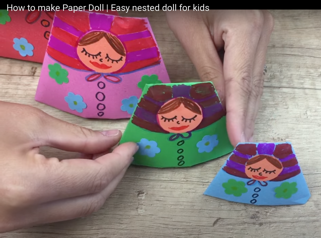 Demonstrates increasing precision, strength, coordination, and efficiency when using hand muscles for play and functional tasksCoordinates the use of hands and fingersFelt Christmas Trees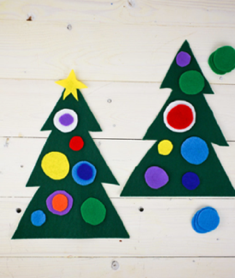 Felt can be used to make fun and inexpensive toys. Here are a few ideas: band aids for the dolls, food items to make sandwiches or pizza, and of course, a rainbow. All it takes is felt and a pair of scissors! 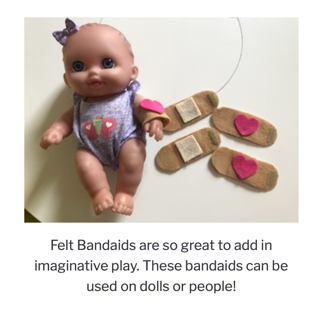 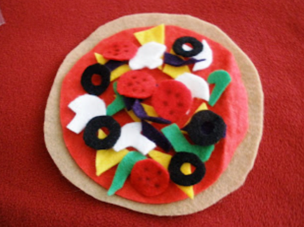 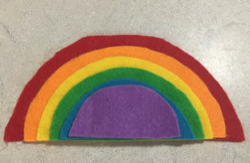 